Maryland Stadium Authority333 West Camden Street, Suite 500Baltimore, Maryland 21201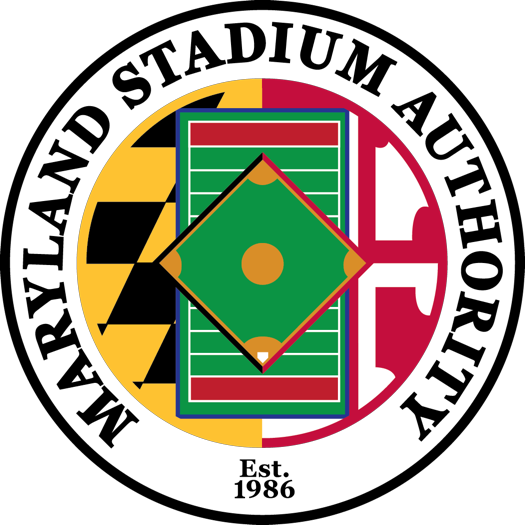 Invitation for BidsWireless Intercom System Replacement ORIOLE PARK AT CAMDEN YARDS  MSA Project No. 21-045ISSUE DATE: March ,  2021DUE DATE:  March , 2021    KEY INFORMATION SUMMARY SHEETMARYLAND STADIUM AUTHORITYIFB MSA 21-045Pre-Bid Meeting Date and Time:		   ,  2021 at  :00 a.m.NOTICEThe offeror shall acknowledge the above schedule in their proposal and advise if the current COVID travel restrictions will impact the schedule.  MSA understands travel restrictions may change in the future regarding the COVID situation.  Should this occur, MSA and the consultant shall mutually agree upon a revised schedule. Prospective Offerors who have obtained this document from a source other than as a direct solicitation from the Issuing Office, must immediately contact the Procurement Officer and provide their name and contact information in order receive any amendments to the IFB, or any other communications relevant thereto. Table of ContentsSECTION I -- Procurement Information1.01    Summary1.01.1	The Maryland Stadium Authority (MSA) which is issuing this Invitation For Bids (“IFB”), is requesting bids for a highly qualified contractor to replace the Wireless Intercom System that is part of the Oriole Park Scoreboard Control Room at Oriole Park at Camden Yards (the “Services”), at Oriole Park at Camden Yards.  As used in this IFB: (a) the Services also means the “Work”; and (b) Bidder may be referred to as “Offeror.”1.02    Procurement OfficerThe sole point of contact for purposes of this procurement is the Procurement Officer identified on the Key Information Summary Sheet.  The Procurement Officer may designate others to act on its behalf.  MSA may change the Procurement Officer at its discretion.1.03    Contract Representatives1.03.1 	The Contract Administrator and the Contract Monitor identified on the Key Information Summary Sheet monitor the daily activities of the contract and provides technical guidance to the Contractor under the awarded contract.  The Contract Administrator is the point of contract post award, by whom work will be assigned. 1.03.2 	 Prospective bidders (“Bidders”) who have received this document from a source other than MSA should immediately contact the Procurement Officer and provide their name, mailing and email address so that any amendments to the IFB and other communications may be sent to them.This IFB is also available on MSA’s website in PDF format at https://www.mdstad.com/ and on the State of Maryland’s eMaryland Marketplace Advantage at: https://procurement.maryland.gov.1.04    Procurement Method1.04.1 	This contract will be awarded in accordance with the competitive sealed bidding process pursuant to MSA procurement policies and procedures available on MSA’s website at https://www.mdstad.com. 1.05   eMaryland Marketplace (eMMA)1.05.1 	eMMA is the electronic commerce system for the State of Maryland.  The IFB, Pre-bid Conference summary and attendance sheet, Bidder’s questions and the Procurement Officer’s responses, addenda, and other solicitation-related information will be made available via eMMA as well as on MSA’s website, and MSA’s third party e-procurement system, Negometrix (see Key Information Summary Sheet).1.05.2	However, in order to receive a contract award, a vendor must be registered on eMMA.  Registration is free.  Go to https://procurement.maryland.gov, click on “Register” to begin the process, and then follow the prompts.1.06    Electronic Procurement 1.06.1 	The Procurement Officer may conduct the procurement using eMMA, e-mail or MSA’s third party e-procurement system, Negometrix, to issue: (a)	The IFB;(b)	Any amendments and requests for best and final offers;(c)	Pre-Bid conference documents;(d)	Questions and responses;(e)	Communications regarding the solicitation or Bid to any Bidder or potential Bidder. (f)	Notices of award selection or non-selection; and(g)	The Procurement Officer’s decision on any Bid protest or Contract claim.1.06.2 	 For this solicitation:(a)	Negometrix is MSA’s preferred method for receiving bids;(b)	The Bidder may submit its bid electronically only through MSA’s secured third party e-procurement system, Negometrix. (c)	If a Bidder is unable to use electronic means for submitting a bid, alternative arrangements may be made by contacting the Procurement Officer for the timely receipt of a paper sealed bid.   (i)	 Bids must be received by the solicitation due date and time regardless of delivery method. (ii)	If a Bidder submits a hard copy to the Issuing Office, MSA requests that the Bidder send notice via email to the Procurement Officer letting her know.1.06.3 	The Bidder or potential Bidder may use e-mail or Negometrix e-procurement system to:(a)	 Ask questions regarding the solicitation;(b)	Reply to any material received from the Procurement Officer by electronic means that includes a Procurement Officer’s request or direction to reply by e-mail, but only on the terms specifically approved and directed by the Procurement Officer; and(c)	Submit a "No Bid Response" to the IFB. (d)	The Procurement Officer, the Contract Administrator or the Contract Monitor, and the Contractor may conduct day-to-day contract administration, except as outlined in Section 1.06.2(b) of above, utilizing e-mail, facsimile, or other electronic means if authorized by the Procurement Officer, Contract Administrator or Contract Monitor.(e)	Any e-mail transmission is only authorized to the e-mail addresses for the identified person as provided in the solicitation, the Contract, or in the direction from the Procurement Officer or Contract Representative.1.07   Prohibited Electronic Transactions and Communications1.08.1 	The following transactions related to this procurement and any contract awarded pursuant to it are not authorized to be conducted by electronic means:(a)	Submission of bids may not be submitted by email or facsimile.  See above for instruction on how to submit a bid by electronic means. (b)	 Filing of Bid Protests or contract claims;(c)	Any transaction, submission, or communication where the Procurement Officer has specifically directed that a response from the Contractor or Bidder be provided in writing or hard copy. 1.08   Questions Regarding the Solicitation1.081 	All questions shall identify in the subject line the Solicitation number and Title (MSA Project No. 21-045 and shall be submitted in writing via e-mail to the Procurement Officer no later than the date and time specified in the Key Information Summary Sheet. 1.08.2 	 Answers to questions that are not clearly specific to only the requester will be distributed in the same manner as amendments to the IFB, posted on MSA’s website, and posted on eMMA, and Negometrix.Note: Not all solicitations provide for a question period.1.08.3 	A response to a question, whether verbal or in writing, is not binding on MSA unless MSA issues a written amendment to the IFB or the contract.  1.09    Pre-Bid Conference1.06.1	There will be a pre-bid conference (“Conference”) held remotely at the date and time indicated on the Key Information Summary Sheet.(a)	Participation is not mandatory however, all interested parties are encouraged to participate to ensure their understanding of the bid requirements.(b)	MSA strongly recommends that all prime contractors have their intended subcontractors participate in the pre-bid conference, and if offered, attend a site visit to ensure all parties understand the contract requirements, including but not limited to the MBE Goal, if applicable.(c)	MBE subcontractors are encouraged to attend the Conference and market their participation to potential prime contractors.(d)	Following conclusion of the Conference, the attendance record and summary of the Conference will be distributed in the same manner as amendments to the IFB and, if applicable, responses to questions.(e)	Attendees should have a copy of the IFB and for in-person Conferences, a business card to facilitate the sign-in process.1.10    Submission Deadline1.10.1 	To be considered for award (i) Bidders must submit their bid in the manner described in Section 1.06 no later than the date and time set forth on the Key Information Summary Sheet; and (ii) Bid submissions must comply with the Bid Submission Requirements in Section VIII.1.10.2 	MSA will not grant requests for extension of the submission date or time. MSA will not consider Bids or unsolicited amendments to Bids after the date and time when the bids are due, regardless of the method of their transmission. 1.11    False Statements1.11.1 	Bidders are advised that State Finance and Procurement Article § 11-205.1, Annotated Code of Maryland provides as follows:(a) In general. – In connection with a procurement contract a person may not willfully:(1) falsify, conceal, or suppress a material fact by any scheme or device;(2) make a false or fraudulent statement or representation of a material fact; or(3) use a false writing or document that contains a false or fraudulent statement or entry of a material fact.(b) Aiding or conspiring with others. – A person may not aid or conspire with another person to commit an act under subsection (a) of this section.(c) Penalty. – A person who violates any provision of this section is guilty of a felony and on conviction is subject to a fine not exceeding $20,000 or imprisonment not exceeding 5 years or both.1.12    Anti-BriberyAnti-Bribery.  Offeror certifies that, to the Offeror’s best knowledge, neither the Offeror, nor (if the Offeror is a corporation or partnership) any of its officers, directors, partners, or controlling stockholders, nor any employee of the Offeror who is proposed to be directly involved in the Offeror’s activities in connection with the services to be provided, has been convicted of bribery, attempted bribery, or conspiracy to bribe under the laws of any state or of the United States.1.13    Duration of Offer1.13.1 	Bids submitted in response to this solicitation are irrevocable for 120 days following the later of the bid submission due date or the date the Procurement Officer receives best and final offers, if any.  At the request of the Procurement Officer, the Bidder may agree in writing to extend this period.1.13.2 	Bids may be modified or withdrawn by written notice to the Procurement Officer before the Bid submission due date and time.1.14   Companies Not Submitting a Bid RequestCompanies not responding to this IFB are requested to submit the “Notice to Offerors/Bidders/Contractors” form which includes company information and the reason for not bidding (i.e. too busy, does not satisfy minimum requirements, etc.).SECTION II   General Information2.01    Disclosure2.01.1 	Bids shall be subject to disclosure pursuant to the provisions of Maryland's Public Information Act, Section 4-101 et seq. of the General Provisions Article of the Annotated Code of Maryland (the "Public Information Act").  An Offeror must identify specifically those portions of its bid or proposal, if any, which it deems to contain trade secrets or confidential or proprietary information and must provide justification why such materials should not, upon request, be disclosed by MSA and the State under the Public Information Act. 2.01.2 	The opened bids shall be available for public inspection at a reasonable time after bid opening, but before contract award. Material that Bidder has designated as confidential shall accompany the Bid and shall be readily separable from the bid to facilitate public inspection of the non-confidential portion of the bid, including the Total Bid Price.2.01.3 	The decision regarding whether to release information requested pursuant to the requirements of the Public Information Act requires the Procurement Officer to make an independent determination whether information must be disclosed.2.02   ExpensesMSA and the State are not responsible for direct or indirect expenses that a Bidder may incur in preparing and submitting a bid.2.03   Bidder’s Affidavits2.03.1 	Each Bidder shall complete and submit the Bid/Proposal Affidavit attached hereto as Attachment C  with the Bidder’s Bid.2.03.2 	A successful Bidder will be required to complete a Contract Affidavit in the form attached hereto as Attachment L at the time of execution of the contract entered as a result of this IFB.2.03.3 	Conflict of Interest Affidavit.(a)	The Bidder shall complete and sign the Conflict of Interest Affidavit and Disclosure (“Conflicts Affidavit”) (Attachment I) and submit it with its Bid.(b)	 By submitting a Conflicts Affidavit, the Contractor shall be construed as certifying all Contractor personnel and subcontractors are also without conflicts of interest as defined in Code of Maryland Regulations (“COMAR”) 21.05.08.08A.(c)	Additionally, a Contractor has an ongoing obligation to ensure that all Contractor personnel are without conflicts of interest prior to providing services under the Contract.  For policies and procedures applying specifically to Conflict of Interests, see COMAR 21.05.08.08.2.03.4 	Participation in Drafting of Specifications:  Disqualifying Event:  Bidders are advised that Md. Code Ann. State Finance and Procurement Article §13-212.1(a) provides generally that “an individual who assists an executive unit in the drafting of specifications, an invitation for bids, a request for bids for a procurement, or the selection or award made in response to an invitation for bids or a request for bids, or a person that employs the individual, may not:  (1) submit a bid or proposal for that procurement; or (2) assist or represent another person, directly or indirectly, who is submitting a bid or proposal for that procurement.”  Any Bidder submitting a Bid in violation of this provision shall be classified as “not responsible.”  2.04   Acceptance of Terms and ConditionsBy submitting a bid, the Bidder accepts all the terms and conditions set forth in this IFB including all attachments. 2.05   Mandatory Contractual Terms.By submitting a bid in response to this IFB, a Bidder, if selected for award, shall be deemed to have accepted the terms of this IFB and the standard contract terms and conditions included in the Sample Contract and Supplemental Provisions attached hereto as Attachment F.  Any exceptions to this IFB or Attachment F must be clearly identified in the bid submitted.  A bid that takes exception to these terms may not be reasonably susceptible of being selected for award.2.06   Procurement RegulationsThe IFB and any contract entered into as a result hereof is not subject to the provisions of Division Il of the State Finance and Procurement Article of the Maryland Annotated Code (the "Procurement Article") except as set forth in MSA’s procurement policies available online at www.mdstad.com.  2.07   Minority Participation.Minority Business Enterprises are encouraged to respond to this solicitation.2.08   Multiple Contracts and AssignmentsAlthough it is anticipated that one contract will be awarded, MSA may elect to make an award to more than one Bidder.  If more than one contract is awarded, the Contract Administrator (or its designee) will determine, in the Contract Administrator’s sole discretion, which Bidder will be retained to provide services required in accordance with the contract. 2.09   No Guarantee of WorkNo Contractor is guaranteed any minimum amount of work or compensation.  2.10    Contract termThe Contract term shall commence as of a date to be specified in the Contract. The Contractor will provide wireless intercom system replacement to the Scoreboard Control Room (see Scope of Services Section V). 2.11    Reserved2.12    Electronic Funds TransferBy submitting a response to this IFB, the Bidder agrees to accept payments by electronic transfer unless the State Comptroller’s Office grants and exemption.  The selected Bidder shall register using the COT/GAD X-10 Vendor Electronic Funds (ETF) Registration Request Form.  Any request for exemption must be submitted to the State’s Comptroller’s Office for approval at the address specified on the COT/GAD X-10 form and must include the business identification information as stated on the form and include the reason for the exemption.  The COT/GAD X-10 Vendor Electronic Funds Registration Form may be downloaded from: http://comptroller.marylandtaxes.com/Vendor_Services/Accounting_Information/2.13    Amendment or Cancellation of IFBMSA reserves the right to amend the IFB prior to the bid due date and time.  Any amendments will be provided to prospective Bidders that were sent this IFB, or otherwise are known to the Procurement Officer to have obtained this IFB. Bidders will be required to acknowledge in writing the receipt of all amendments.  In addition, MSA will post amendments to this IFB on the MSA’s Web Page at: www.mdstad.com.  MSA will send amendments made after the due date for bids only to those Bidders who submitted a timely bid.Failure to acknowledge receipt of amendments does not relieve the Bidder from complying with all terms of any such amendment.2.14    Bid Acceptance; DiscussionsMSA reserves the right to accept or reject any and all bids, in whole or in part, received in response to this IFB, to waive or permit cure of minor irregularities, and to conduct discussions with all qualified Bidders in any manner necessary to serve the best interest of MSA and the State.  MSA also reserves the right, in its sole discretion, to award the contract based upon the written bid received without prior discussions or negotiations.2.15   Oral PresentationIn support of their bids, Bidders may be required to make an oral presentation not more than two calendar weeks after the office has requested a Bidder to do so.  Failure to be prepared to make an oral presentation within this period may prevent the Bidder’s bid from receiving further consideration.  All oral representations will become part of the Bidder’s bid and are binding if the Contract is awarded to the Bidder.2.16   Multiple BidsMSA will not accept multiple or alternative bids from a single Bidder.2.17   ProtestsAny protest or dispute related respectively to this solicitation or the resulting contract shall be subject to MSA’s policies which can be accessed online at MSA’s website at: www.mdstad.com.2.18   BID OpeningBid results will be read aloud via live teleconference at the date and time set forth in the Key Information Summary. 2.19   RepresentationsBy submitting a bid in response to this IFB, the Bidder represents that (a) it is not in arrears in the payment of any obligations due to and owing to the State or any department or unit thereof, including but not limited to the payment of taxes and employee benefits (the “State Obligations”), and (b) it is in compliance with all federal, State and local laws applicable to its activities and obligations under the Contract.  Further, if selected for award, the Bidder agrees that these representations will continue in effect during the term of the Contract.2.20   Order of PrecedenceThe relationship between the parties will be embodied in the following documents listed in their order of precedence:1. the executed Contract;2. the Contract Affidavit;3. the IFB;4. the Bidder’s Bid.MSA will not accept any modifications to the order of precedence provision of this solicitation.  If the Bidder proposes any terms and conditions inconsistent with the requirements of the solicitation, the Bidder must clearly state those terms and conditions in its bid. 2.21   Verification of Registration and Tax PaymentBefore a business entity can do business in the State it must be registered with the State Department of Assessments and Taxation (SDAT). SDT is located at State Office Building, Room 803, 301 West Preston Street, Baltimore, Maryland 21201. For registration information, visit https://www.egov.maryland.gov/businessexpress.It is strongly recommended that any potential Bidder complete registration prior to the bid submissions due date and time. The Bidder’s failure to complete registration with SDAT may disqualify an otherwise successful Bidder from final consideration and recommendation for contract award. The Bidder must be in good standing with the State of Maryland to receive a contract award.2.22   Tax ExemptionMSA is generally exempt from Federal excise taxes, and District of Columbia sales taxes and transportation taxes. Exemption certificates shall be completed upon request.  This exemption does not apply to any sale of tangible personal property, otherwise taxable, where a contractor is required to use, furnish, and install material to be used under a contract with the MSA for construction, repair, or alteration of real property.2.23   Sustainability PoliciesThe MSA is committed to procuring all supplies, services, maintenance, construction, and architect-engineer services in a manner consistent with the promotion of sound environmental practices. Moreover, the CYSC has adopted certain policies and procedures in furtherance of its LEED certification endeavor.  In connection therewith, all goods and services provided in response to this solicitation shall conform to the policies attached hereto as Attachment K, as applicable. 2.24   	RESERVE   2.25   ReservedSECTION III   Bidder Qualifications3.01   Bidder Qualification Form	The Bidder must complete a Contractor’s Experience and Qualifications Form, (see Attachment G hereto) and submit it with documents in Section 8.03. 3.02   ReferencesBidder must provide a minimum of three (3) professional references for work performed that was the same or similar to the work described in the Scope of Services in Section IV. In MSA’s sole discretion, it may contact any reference Bidder provides, or other references of its own choice.3.03   ExperienceThe Bidder must have a minimum of five (5) years’ experience replacing wireless intercom systems and related services, preferably projects that include sports or similar facilities (“Experience”). Bidder shall be able to demonstrate that its experience is comparable to the technical complexity required for this project. Experience officially gained by an individual Bidder prior to formation of formal business entity may be considered when evaluating Bidder’s minimum qualifications.3.04   Reserved3.05   Reserved3.06   Contract Award at MSA’s Discretion	Satisfaction of the Minimum Qualifications does not guarantee a Bidder will be deemed responsible or have its bid deemed reasonably susceptible of being selected for an award.  Determination of a Bidder’s qualification for award is at the sole and absolute discretion of the MSA’s Procurement Officer or designee.3.07   Subsidiary Entity Qualification3.07.1 If the Bidder is a subsidiary of another entity, all information submitted by the Bidder, including but not limited to references, financial reports, experience and other documentation (i.e. insurance policies, bonds, letters of credit, etc.) used to meet minimum qualifications,  shall pertain exclusively to the Bidder.SECTION IV   ReservedSECTION V   Scope of Services5.01   Scope of Services5.01.1 	The Bidder shall furnish and provide all labor, materials, and equipment required to replace the wireless intercom system that is part of the Scoreboard Control Room at Oriole Park at Camden Yards.  The existing system to be replaced is a Telex RTS 4-beltpack wireless intercom system. Please reference Appendix I – Oriole Park Intercom Drawing Set and Appendix II – Wireless Intercom Coverage Map of Oriole Park attached.5.01.2	MSA intends to make a single award as a result of this IFB. 5.01.3	Project Schedule - Substantial completion date including installation and training is March 26, 2021. 5.01.4	Background and Purpose	The Scoreboard Control Room system is a broadcast quality facility utilized as an event day control room. The Scoreboard Control Room creates and transmits HD broadcast quality graphic information, still frame, instant replay and live video signals to the LED video display and CATV systems. The Scoreboard Control Room system receives and records video and audio feeds from the network television production truck, as well as video signals from the dedicated Replay System cameras and other external audio and video sources. The wireless intercom system provides wireless communications for the stadium staff outside of the Scoreboard Control Room, and interfaces with an analog hardwired intercom system within the room.  		The Specification Sections of other disciplines correspond to this Section, insofar as contractor coordination and the requirements for interconnection with the work of other contractors are required, and insofar as they apply.		The intent is for the Bidder to integrate new equipment with existing and Owner Furnished Equipment (OFE) equipment and infrastructure, as well as incidental equipment, hardware and cabling required to provide complete and fully functional systems.5.01.5	Contractor’s Responsibilities5.01.5.1	 Contractor is to furnish, deliver, erect, and connect all the material and equipment described herein, and also all other incidental material and tools, transportation, etc. required to make the work complete in accordance with these plans and specifications, as required to leave the system in first class operating condition, excluding those items designed WORK BY OTHERS, or NOT IN CONTRACT (NIC). 	5.01.5.2	Contractor is to verify dimensions and conditions at the job site prior to bid and installation, and perform installation in accordance with these specifications, manufacturers' recommendations and all applicable code requirements. 5.01.5.3	The system shall include the following: 	a)	Labor;	b)	Equipment;c)	Cables, Connectors, Plates, and Wiring outside of reusable existing infrastructure; 	d) 	Coordination with the Owner; 	e) 	Removal of old equipment and system; f)	Installation, calibration and optimization of new wireless intercom system in compliance with performance standards, without claim for additional payment.g)  	Provision of system testing and system documentation.5.01.6	Performance SpecificationsDevice must be a broadcast-grade industry standard rack-mountable, 2-wire, 4-wire, and wireless intercom solution in the 1.9 GHz band for operation (DECT).5.01.7	Required FeaturesPoint-to-point audio assignmentParty line audio assignmentFull Duplex communicationBrowser based managementFront panel base station managementGPI controls5.01.8	System CapacityMinimum five (5) wireless beltpacks 12 Partyline channelsCompletely scalable and configurableGPO and GPI controls capability4 channel programmable beltpacks5.01.9	Equipment ListClearcom Freespeak II Intercom System 1.9 GHz.		Quantity:  one (1)Clearcom FSII-BASE-II-5 base station.  				Quantity: one (1)Clearcom CC-300-X4 - Single Ear Intercom Headset.  		Quantity: four (4) Clearcom CC-400-X4- Double Ear Intercom Headset.  		Quantity: three (3)Clearcom FSII-TCVR-19-US FreeSpeakII Transceiver 1.9GHz.  	Quantity: two ( 2 ) Magic Arm JWW ANTMT JBR244-R (Magic Arm with Clamp).  	Quantity:  two (2)Clearcom FSII-BP19 FreeSpeakII 4ch Digital Wireless BP 1.9Ghz.  	Quantity: five (5)FreeSpeak II Battery Charger Clear-Com AC60-Clearcom.  	Quantity: one (1)Clearcom BAT60.  						Quantity: five (5)5.01.10  Coverage AreaBidder is to provide an antenna array that offers coverage pattern affording uninterrupted and interference-free wireless intercom communication in the entire seating bowl at Oriole Park, with special focus on the highlighted areas on the attached Coverage Map.5.01.11  InstallationBid is to include all installation costs of the system (parts/materials and labor) including manufacturer recommended antenna array design, to provide for the wireless intercom coverage in the areas as defined in the Coverage Map.  Vendor is to follow all building aesthetics in the cable runs.  Cable should be in conduit or cable tray or dressed as directed by MSA.  The integration will include configuration to OEM intercom equipment, including 2-wire and 4-wire system.  A PDF drawing of the existing OEM intercom and wireless intercom system will be provided to assist with integration. 5.01.12  Bidder is to provide all installation, calibration, commissioning and configuration to optimize performance of the system as specified.  Any on-site work should include all travel and expenses.5.01.13  TrainingProvide on-site manufacturer-specific training on maintenance and operation of specified equipment provided by the Bidder in this scope.  Training costs should include all travel and expenses.5.01.14  Warranty Warranty should be a minimum one (1) year parts and materials or as provided by manufacturer.  Bidder is also responsible for all costs (parts/labor/materials/travel expenses) for any troubleshooting needed to meet the coverage requirements of the submitted coverage map.  5.01.15   Event SupportProvide for qualified manufacturer or integrator event support of first three (3) games or events as requested by Owner for the 2021 event schedule. Event start times will be two (2) hours before event. Costs should include all travel and lodging expenses.  Will be billed as provided and not part of the base bid, but should be priced to be included in total contract price.  MSA reserves the option to allow this support to be virtual.5.01.16   Reserved. 5.01.17   General Requirements: a)  The contractor will be expected to work closely with MSA throughout all phases of the project.b)  MSA reserves the right to add or delete the scope in any manner necessary to serve the best interest of MSA.c)  All plans shall comply with all Federal, State, and local codes.d.)  If lead times for any materials are thought to be an issue, such issues must be disclosed with the bid.  e)  Bidder shall follow all OSHA and MOSHA regulations.  5.01.18    Project Close-OutAll data, information, material and matter of any nature and all copies thereof in any and all forms whatsoever developed by the Bidder or in the Bidder’s possession or control relating to the Project is the property of MSA and shall be delivered to MSA within 30 days upon completion of any project completed under this Contract. In addition, all documents in progress are the property of MSA and shall be delivered to MSA within 10 days in the event of termination of the contract prior to completion. 5.01.19    ReferencesIn addition to the references in the bid documents, all requirements, recommended practices and standards of the latest published edition, unless otherwise noted, including, but not limited to the following, shall apply.  In the event of conflict between cited or referenced standards and recommended practices, the more stringent shall govern and apply to the work of this section. a) 	National Electric Code (NEC) b) 	Underwriters Laboratories. (UL) c)	Owner’s local site standards, practices and procedures d.)	Local City & State/Commonwealth Codes, Laws and Regulations (Code(s)) e.)	Occupational Health and Safety Administration (OSHA) f)	National Fire Protection Association (NFPA) g)	 Factory Mutual (FM) h) 	Society of Motion Picture and Television Engineers (SMPTE) i) 	Video Electronics Standards Association (VESA) j) 	National Association of Broadcasters (NAB) k)	Federal Communications Commission Rules and Regulations (FCC) l) 	 American Society for Testing Materials (ASTM) m) 	American National Standards Institute (ANSI) n) 	Electronic Industries Association (EIA) o)	International Electro-technical Commission (IEC) p) 	Telecommunications Industries Association (TIA) q) 	American Welding Society (AWS) r)	Sheet Metal and Air Conditioning Contractors National Association (SMACNA) s) 	Federal Materials Standards (FMS) t)	American Institute of Steel Construction (AISC) u) 	Steel Structures Painting Council (SSPC) v)	American Society of Mechanical Engineers (ASME) w)	American Society of Heating Refrigeration & Air Conditioning Engineers 	x )	Acoustical Society o	f America (ASA) y) 	References cited in other paragraphs. MSA reserves the right to perform any work called for in this contract by MSA forces or other third parties.5.02    Standard of Care5.02.1 	The Contractor shall perform the services:(a)  With the standard of care, skill and diligence normally provided by a Contractor in the performance of services similar to the services hereunder; and (b)  In accordance with Maryland and applicable federal laws and regulations that govern MSA and its properties.5.02.2 	All work shall conform to all applicable manufacturer’s specifications.5.02.3 	Notwithstanding any review, approval, acceptance, or payment for the services by MSA, the Contractor shall be responsible for the professional and technical accuracy of its work and materials furnished by it under the Contract.5.02.4 No sub-contract, or contract employees will be permitted for the Contractor’s responsibilities, as herein defined, unless specifically identified in the bid submission and approved in writing by the Owner.  The Contractor shall have sole responsibility for the satisfactory execution of the work, even though he may have sub-contracted a portion of the work, or had certain manufacturers install their own products.5.03    Site Investigation5.03.1 	By submitting a bid, the Bidder acknowledges that it has investigated the conditions affecting the work, including but not limited to: transportation, disposal, handling and storage of materials, availability of labor, water, electric power, roads, physical conditions of the site, the conditions of the ground, the character of equipment and facilities needed to and during prosecution of the work.5.03.2 	The Bidder further acknowledges that it is satisfied as to the character, quality and quantity of surface and subsurface materials or obstacles to be encountered insofar as this information is reasonably ascertainable from an inspection of the site, as well as from information presented by the drawings and specifications made a part of this Contract, if applicable. Any failure by the Contractor to acquaint itself with the available information may not relieve it from responsibility for estimating properly the difficulty or cost of successfully performing the work. MSA assumes no responsibility for any conclusions or interpretations made by the Contractor on the basis of the information made available by MSA.5.04   Staffing and Supervision5.04.1	 Contractor shall provide a work force sufficient to complete the work as specified. Included in this work force shall be a competent Contractor Administrator acceptable to MSA who shall be responsible for adherence to the contract requirements.  5.04.2	 Contractor’s Contract Administrator will report without delay any damage to MSA equipment or property and shall be held responsible for the repair and/or replacement of any such damage caused by his/her crew or equipment.5.04.3	 All Work shall conform to all applicable manufacturer’s specifications in addition to all federal, state, and local code requirements and regulations.5.04.7  The Contractor must meet all Federal EPSA, OSHA, and MDE guidelines.5.05   CoordinationThe schedule of work to be done shall be subject to the approval of MSA. 5.05.1	Contractor shall coordinate with MSA and its partners and vendors in carrying out its duties and responsibilities under this contract. 5.05.2	MSA reserves the right to perform similar work by MSA forces or other contractual means in the immediate vicinity or adjacent to the work being performed by the Contractor.5.05.3	It is the Contractor responsibility to contact miss utilities or another comparable organization to determine that no utilities will be damaged during the renovation process. 5.06   Pertinent Contract ProvisionsBidder is directed to carefully review the form of Contract for terms and conditions for performance of work and provision of services, including but not limited to use of premises, working hours, protection of MSA property, safety, security, cleaning and unloading of materials.5.06   working hours 5.06.1	Regular working hours shall mean between 7:00 a.m. and 3:30 p.m., Monday through Friday, MSA holidays and weekends excluded. Overtime will be paid after forty (40) hours in one business week with MSA prior approval.  Overtime in a week is tallied per employee.5.06.2	 The Contractor at its own cost and expense may elect to work other than normal hours. MSA will not be responsible for any overtime hours absent prior written authorization by MSA.SECTION VI   Hazardous Waste6.01.1	The Contractor shall handle, store, transport and dispose hazardous waste materials in compliance with Federal and State hazardous waste laws, rules, and regulations. 6.01.2	The Contractor retains ownership/possession of all waste materials generated by their work and shall be wholly responsible for the cleanup of any contamination resulting from spills or mishandling of same. Waste materials must be packaged and labeled according to MDE/EPA and DOT regulations and must be removed from MSA property within 10 working days of completion of work. The Contractor shall make every effort to minimize the generation of hazardous waste. 6.01.3	The Contractor shall handle, store, transport and dispose of hazardous waste materials in compliance with Federal and State hazardous waste laws, rules, and regulations.SECTION VII   Insurance Requirements7.01.1	The Contractor and its subcontractors shall maintain Commercial General Liability Insurance or its equivalent (preferably applied separately to this Contract), for bodily injury and property damage, including loss of use. It is preferred that coverage be provided on an “occurrence” basis. Such Commercial General Liability policy shall include the following extensions:(i)   Premises/Operations;(ii)  Actions of Independent Contractors;(iii)  Products/completed Operations to be maintained for two (2) years after completion of the contract;(iv)  Contractual liability assumed under this contract;(v)   Personal injury liability including coverage for offenses related to employment, and for offenses assumed under this contract (delete any standard employment and contractual exclusions if contained in the personal injury coverage section).7.01.2	The Contractor and its subcontractors shall maintain Business Automobile Liability Insurance which will pay for liabilities arising out of accidents involving the ownership, operation, maintenance or use of any owned, hired, or non-owned motor vehicles, uninsured motorist’s insurance and automobile contractual liability. NOTE: INSURANCE MUST BE ON A PRIMARY BASIS. CONTRACTUAL REQUIREMENTS MUST BE CLEARLY INDICATED ON CERTIFICATE OR BY ENDORSEMENTS.7.01.3	The Contractor and its subcontractors shall maintain Worker’s Compensation Insurance as required by Maryland law.7.01.4	The coverages listed above shall be written for not less than the following limits of liability. Limits can be furnished by a combination of primary and excess (umbrella) policies.Commercial General Liability Insurance including all extensions –$1,000,000 each occurrence;$1,000,000 personal injury;$1,000,000 products liability;$1,000,000 general aggregateBusiness Automobile Liability –$1,000,000 each accidentWorker’s Compensation Insurance – statutory requirements. Employers liability insurance - $1,000,000 each accidental injury; and $1,000,000 each employee, $1,000,000 policy limit for disease.7.01.5	All insurance policies required hereunder shall be endorsed to include the following provision: “It is agreed that this policy is not subject to cancellation, non-renewal, material change, or reduction in coverage until forty-five (45) days prior written notice has been given to MSA.7.01.6	No acceptance and/or approval of any insurance by MSA shall be construed as relieving or excusing the Contractor, or the surety or bond, if any, from any liability or obligation imposed upon either or both of them by the provisions of the Contract Documents.7.01.7	ADDITIONAL INSUREDS. MSA, the Baltimore Orioles Limited Partnership and the State of Maryland are to be named as additional insured under all coverages except Worker’s Compensation, and the certificates of insurance (or certified policies, if requested) must so indicate through inclusion of appropriate endorsement.  Coverage afforded under this paragraph shall be primary to any other insurance or self-insurance, whether such other insurance or self-insurance is stated as primary, excess, or contingent, as respects the above additional insured, their elected and appointed officials, agents, and employees.7.01.8	Insurance coverages required herein shall be in force throughout the Contract term and any renewal period. Should the Contractor fail to provide acceptable evidence of current insurance within ten (10) days of receipt of written notice at any time during the Contract term, MSA shall have the absolute right to terminate the Contract without any further obligation to the Contractor, and the Contractor shall be liable to MSA for the entire additional cost of procuring substitute performance and the cost of performing the incomplete portion of the Contract at the time of termination.7.01.9	Contractual and other liability insurance provided under this Contract shall not contain a supervision, inspection or engineering service exclusion that would preclude MSA from supervising or inspecting the operations of the Contractors as the result.7.01.10 The Contractor shall assume all on-the-job responsibilities as to the control of persons directly employed by it and of agents or subcontractors and anyone directly or indirectly employed by any of them, or by anyone for whose acts any of them may be liable. Contractor shall be as fully responsible to MSA for the acts and omissions of the subcontractors and of persons employed by them as it is for acts and omissions of persons directly employed by the Contractor.7.01.11  TORT CLAIMS ACT. It is agreed that the Contractor and its insurers will not raise or use, in the adjustment of claims or in the defense of suits against MSA, any immunity of the insured from tort liability (including Maryland Tort Claims Act), including any limitation of liability, unless requested by MSA.7.01.12   The Contractor shall furnish subcontractors’ certificates of insurance to MSA upon request.SECTION VIII   Bid Requirements8.01   Bid Delivery  and PackagingBidders may submit bids electronically in accordance with the instructions set forth below.  If a Bidder is unable to use electronic means for submitting a bid, alternative arrangements may be made by contacting the Procurement Officer for the timely receipt of a paper sealed bid. 8.02     Electronic SubmissionElectronic submittals will be received through MSA’s third party e-procurement system, Negometrix.  Instructions for registering for Negometrix and utilizing the e-procurement system are attached as Attachment J.  Registration is free.  Please refer questions to Negometrix Help Desk or the MSA Procurement Officer. 8.03     Required Bid Submission DocumeNts8.03.1 	The following documents in PDF Format must be included with the Bid:(a)	Acknowledgement of all addenda to this IFB.(b)	Contractor Qualifications Documentation. Completed Contractor Experience and Qualification Form (Attachment G) and any other documentation required under Section III of the IFB.(c)	Completed Required Attachments.   (i)	Completed Bid Form (Attachment B);(ii)	Completed Bid Affidavit (Attachment C);(iii)	Completed Conflict of Interest and Disclosure (Attachment I); and8.04     Certificate of Insurance	The Bidder shall provide a copy of its current certificate of insurance showing the types and limits of insurance in effect as of the bid submission date. 8.05     Legal Action Summary8.05.1	 Bidder shall provide the following: (a)	A statement as to whether there are any outstanding legal actions or potential claims against the Bidder and a brief description of any action;(b)  A brief description of any settled or closed legal actions or claims against the Bidder over the past five (5) years;(c)  A description of any judgments against the Bidder within the past five (5) years, including the court, case name, complaint number, and a brief description of the final ruling or determination; and(d)	In the event there is ongoing litigation and the Bidder has been directed by the court not to disclose information. Bidder shall provide the case number, judge assigned, and the court (name and location).SECTION IX   BID EVALUATION AND AWARD9.01    Bid Evaluation CriteriaThe Bids will be evaluated based on the Total Bid Price.  All responsible Bidders will be ranked from the lowest (most advantageous) to the highest (least advantageous) price based on the Total Bid Price submitted with the Bid on Attachment B (the “Bid Form”).9.02    Reciprocal Preference9.02.1	Although Maryland law does not authorize procuring agencies to favor State resident Bidders in awarding procurement contracts, many other states do grant their resident businesses preferences over Maryland firms.  MSA may apply a reciprocal preference under the following conditions:(a)	The Maryland resident business is a responsible Bidder; (b)	The lowest responsive Bid is from a responsible Bidder whose principal office, or principal base of operations is in another state; (c)	The other state gives a preference to its resident businesses through law, policy, or practice; and (d)	The preference does not conflict with a federal law or grant affecting the procurement Contract. 9.02.2	The preference given shall be identical to the preference that the other state, through law, policy, or practice gives to its resident businesses.9.03    Award Determination9.03.1	Award will be made to the responsible Bidder who submits to the MSA the responsive Bid that has the lowest Total Bid Price. 9.03.2	The MSA reserves the right to make the award by item, or groups of items, or Total Bid Price if it is in the best interest of MSA to do so unless the Bidder specifies in its bid that a partial or progressive award is not acceptable.9.03.3	Tie Bids.  Tie Bids will be decided pursuant to COMAR 21.05.02.14. 9.04   Documents Required upon Notice of Recommendation for Contract AwardUpon receipt of a notification of recommendation for contract award, the following documents shall be completed and submitted by the recommended awardee within five (5) business days, unless noted otherwise.  Submit of each of the following documents(a)	Signed contract (Attachment F).(b)	Completed Contract Affidavit (Attachment L).(c)	Copy of a current certificate of insurance with the prescribed limits set forth in IFB   Section VII “Insurance Requirements,” listing the State as an Additional Insured, if applicable; see IFB Section 7.01.7.	(i) Additionally, apparent awardee shall complete and furnish the documents and attestations as directed in Table 1 of Section X (IFB Attachments and Appendices).end of solicitationIFB ATTACHMENTS AND APPENDICESATTACHMENT A –  	Reserved ATTACHMENT B – 	Bid Form Instructions and FormATTACHMENT C – 	Bid Affidavit ATTACHMENT D – 	Reserved   ATTACHMENT E - 	ReservedATTACHMENT F –	Sample ContractATTACHMENT G – 	Contractor Experience and Qualifications FormATTACHMENT H – 	ReservedATTACHMENT I –  	Conflict of Interest and Disclosure ATTACHMENT J -  	Negometrix InstructionsATTACHMENT K - 	MSA Sustainability PoliciesATTACHMENT L – 	Contract AffidavitAPPENDIX I  –           Project Drawings and SpecificationsATTACHMENT A- ReservedAttachment B.             	Bid Instructions & FormB-1 Bid InstructionsIn order to assist each Bidder in the preparation of its Bid and to comply with the requirements of this solicitation, Bid Instructions and a Bid Form have been prepared. Each Bidder shall submit its Bid on the Bid Form in accordance with the instructions on the Bid Form and as specified herein. Do not alter the Bid Form or the Bid may be determined to be not reasonably susceptible of being selected for award. The Bid Form is to be signed and dated, where requested, by an individual who is authorized to bind the Bidder to the prices entered on the Bid Form.The Bid Form is used to calculate the Bidder’s TOTAL BID PRICE. Follow these instructions carefully when completing your Bid Form:A)    	All Unit and Extended Prices must be clearly entered in dollars and cents, e.g., $24.15. Make your decimal points clear and distinct.B)    	All Unit Prices must be the actual price per unit the State will pay for the specific item or service identified in this IFB and may not be contingent on any other factor or condition in any manner.C)    	All calculations shall be rounded to the nearest cent, e.g., .344 shall be .34 and .345 shall be .35.D)    	Any goods or services required through this IFB and proposed by the vendor at No Cost to the State must be clearly entered in the Unit Price, if appropriate, and Extended Price with $0.00.E)     	Every blank in every Bid Form shall be filled in. Any changes or corrections made to the Bid Form by the Bidder prior to submission shall be initialed and dated.F)     	Except as instructed on the Bid Form, nothing shall be entered on or attached to the Bid Form that alters or proposes conditions or contingencies on the prices. Alterations and/or conditions may render the Bid not reasonably susceptible of being selected for award.G)    	It is imperative that the prices included on the Bid Form have been entered correctly and calculated accurately by the Bidder and that the respective total prices agree with the entries on the Bid Form. Any incorrect entries or inaccurate calculations by the Bidder will be treated as provided in COMAR 21.05.03.03.F, and may cause the Bid to be rejected.H)    	If option years are included, Bidders must submit pricing for each option year. Any option to renew will be exercised at the sole discretion of the State and comply with all terms and conditions in force at the time the option is exercised. If exercised, the option period shall be for a period identified in the IFB at the prices entered in the Bid Form.I)      	All Bid prices entered below are to be fully loaded prices that include all costs/expenses associated with the provision of services as required by the IFB. The Bid price shall include, but is not limited to, all: labor, profit/overhead, general operating, administrative, and all other expenses and costs necessary to perform the work set forth in the solicitation. No other amounts will be paid to the Contractor.  If labor rates are requested, those amounts shall be fully-loaded rates; no overtime amounts will be paid.J)     	Unless indicated elsewhere in the IFB, sample amounts used for calculations on the Bid Form are typically estimates for evaluation purposes only. Unless stated otherwise in the IFB, the MSA does not guarantee a minimum or maximum number of units or usage in the performance of the Contract.K)    	Failure to adhere to any of these instructions may result in the Bid being determined not reasonably susceptible of being selected for award.The total amount on the Bid must include all items (overhead, profits, services, labor etc.)  associated with completing this project.  Bid FormThe Bid Form shall contain all price information in the format specified on these pages. Complete the Bid Form only as provided in the Bid Instructions. Do not amend, alter or leave blank any items on the Bid Form. Failure to adhere to any of these instructions may result in the Bid being determined not reasonably susceptible of being selected for award by MSA.Issuing Office:Maryland Stadium AuthorityProcurement Officer:Sandra FoxMaryland Stadium Authority333 West Camden Street, Suite 500Baltimore, MD 21201Office Phone: 410 333-1560E-mail: sfox@mdstad.comContract Administrator:Vince Steier555 Russell Street, Suite ABaltimore, Maryland 21230Office Phone: (410) 333-1560E-mail: vsteier@mdstad.comBid Submission – ElectronicallyTo:Negometrix eProcurement System www.app.negometrix.com-registerSolicitation Issue Date:March , 2021Deadline for Receipt of Questions: NoneBid Submission Due Date & TimePublic Bid Announcement:                             Call-In Information:March , 2021 at 2:00 p.m. at  meet.google.com/Contract Award Date (tentative)   March 2021Pre-Bid Meeting -via teleconference on:Call-In Information: at meet.google.       PIN:  # 